Publicado en BARCELONA el 01/08/2017 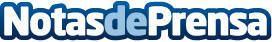 Port Fòrum sigue ampliando su actividad comercial en el ámbito de tierraAdemás de sus dos recientes inauguraciones -el Café del Mar más grande del mundo y G.Point, el mayor Escape Room de Europa-, próximamente se abrirán cuatro nuevos restaurantes y la ampliación de su oferta de actividades náuticas. El pantalán afectado por el incendio del pasado mes de abril ya está operativo
Datos de contacto:Carmen Ortega625691332Nota de prensa publicada en: https://www.notasdeprensa.es/port-forum-sigue-ampliando-su-actividad Categorias: Gastronomía Sociedad Cataluña Entretenimiento Nautica Recursos humanos http://www.notasdeprensa.es